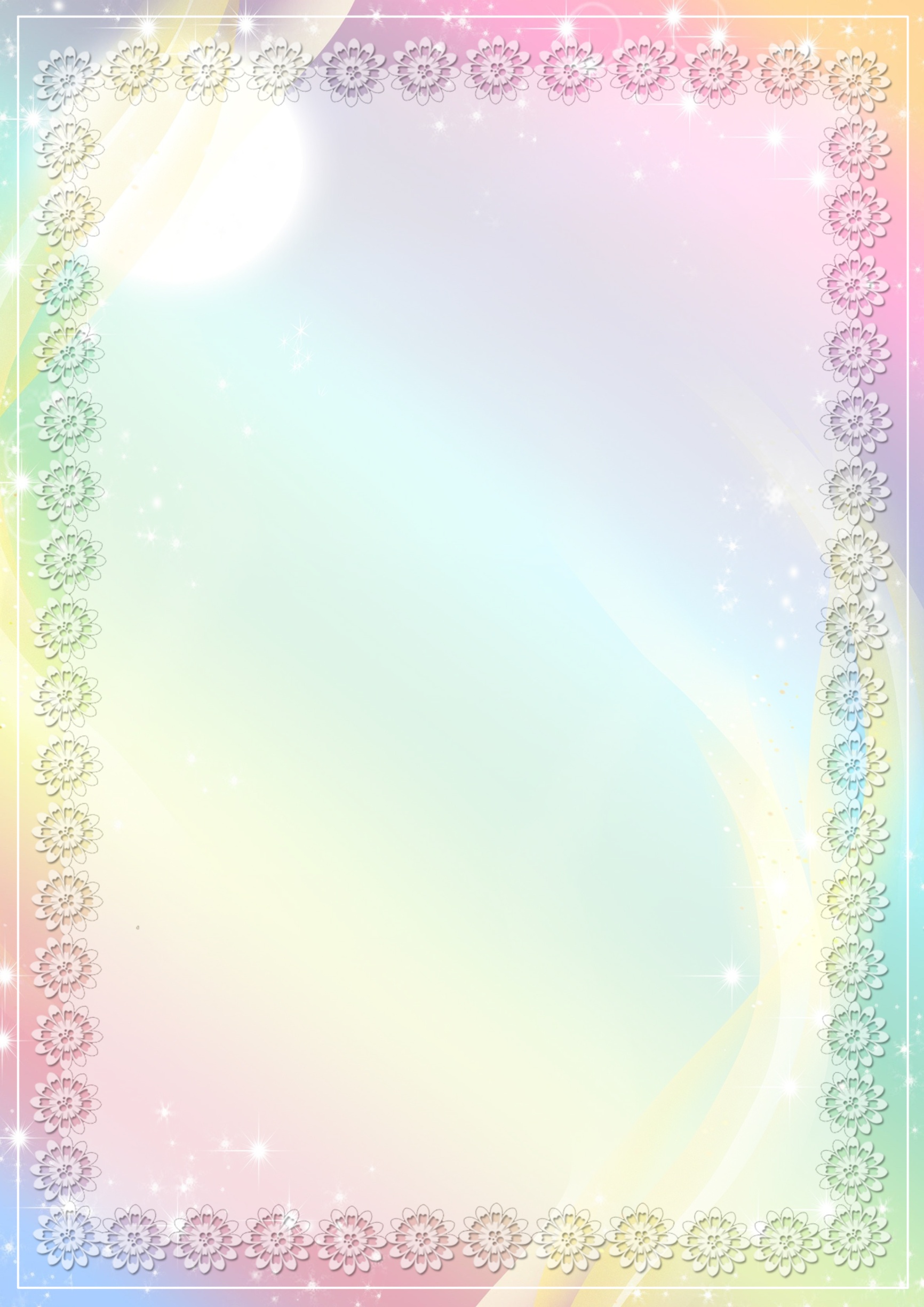 Прежде чем учить других, человек должен понять свое собственное направление.БуддаКак можно в двадцать, восемнадцать, в шестнадцать лет знать, чем ты хочешь заниматься всю жизнь? Ты ищешь себя, ошибаешься и идешь дальше, как слепой в полной темноте, не различая световых пятен… Он может радоваться, что не ударился головой и не упал в яму. В очередной раз. Но он ударялся, он падал и продолжал идти, следуя своему направлению… Будто зная, когда и где будет свет, его луч, его дорога… Счастливому уже не так страшно! Очертания вокруг все четче, цвета все ярче, запахи все насыщеннее, эмоции все неповторимее. На каждый путь к себе нужны дни, месяцы, годы… Кто-то так и остается в темноте, зная расположение стен вокруг себя, зная, где дверь, окно, кровать, стол, стул. Изо дня в день следует знакомому маршруту, потому что страшно искать, что-то менять, упасть, стукнуться… Стоит лишь решиться выйти, чтобы стать счастливым!!! Нужно пробовать найти свет и не только снаружи, но и внутри себя. Уже тридцать? Тридцать шесть? Тридцать восемь? Чем дальше, тем интереснее! Осознанное обретение себя, своего «зрения» в жизни. Интереснее узнать неожиданное, новое в себе, людях, вещах вокруг.Можно быть успешным директором филиала крупной федеральной компании и быть в «темной комнате», зарабатывать на все на свете вместо того, чтобы жить, а потом стать парикмахером, ходить на работу пешком от дома, мыть голову неизвестным тебе людям и быть счастливым человеком.Можно руководить людьми или быть исправным сотрудником на производстве, можно продавать дорогие авто или выкладывать майонез на полках магазинов каждый день, можно рекламировать счастье во всех его ипостасях и не быть счастливым самому, и не делать счастливым никого вокруг.Но стоит в одночасье понять, что все деньги мира не заработать, что весь мир не изменить, но можно сделать чуточку лучше мир хотя бы одного ребенка…нескольких детей, многих! И ты становишься в ответе за тех, «кого приручил» … За каждую личность, которая хулиганит на твоем занятии, пытается задирать соседа справа или слева, ворчит, потому что у детей тоже может быть плохое настроение, что-то болеть или просто они могут не выспаться! Иногда ребенок может даже заплакать во время упражнения, от собственного упорства и желания сделать все правильно, стараясь повторить твои движения, звуки, слова…И ты успокаиваешь его, помогаешь понять, научиться… … и вместе мы идем дальше…Каждому из наших детей так сложно осознать себя в коллективе подобных, выразиться, обозначить свои особенности, интересы, характер, не замечая порой трудных сторон своего «Я». И ты снова направляешь, подбадриваешь, иногда даешь расслабиться в любимой игре, даже если запланировал напряженное занятие, только чтобы ребенку стало спокойнее, чтобы он стал увереннее в своих силах и возможностях.Ты хочешь в каждого вложить как можно больше хорошего, правильного. Любой из них становится не только объектом твоего воспитания, твоей работы, твоего влияния, он – уже  активный участник этого сложного, интересного, эмоционального, напряженного, прерывающегося, бурного, радостного, взрывного, порой спокойного, незаметного, но такого же яркого процесса взаимовоспитания.Каждому из них нужно свое время: кому-то месяц, кому-то год, чтобы все получилось, но ты всегда рядом, подбадриваешь, ищешь новые способы, успокаиваешь, когда не получается, снова поправляешь, помогаешь двигаться вперед, поддерживая за руку, страхуя со всех сторон, но не мешая ошибаться.Порой кажется, что каждый из них дает тебе больше, чем ты им, а все равно остаешься главным, Ты  «ЗНАЕШЬ, КАК НАДО!», ты взрослый, твоя рука тверже, взгляд увереннее, слово четче, правила яснее!!!У любого из них еще все впереди в  жизни, но для этих трех-, пяти-, семилетних людей именно ты несешь свет и радость, помогаешь найти новое вокруг и даешь уверенность, что каждый из них обязательно пойдет своим путем, ты первым радуешься их маленьким победам над собой: знаешь, чего им это стоило. Ты понимаешь, что без детей невозможно было бы так любить человечество!Ты растешь, развиваешься с каждым из них, отпускаешь дальше, но не стираешь из памяти, твои шаги становятся увереннее, дорога тверже, а взгляд, вбирая в себя воспоминания всех мгновений, все глубже и спокойнее.У каждого из нас своя дорога. И если ты уже нашел свою, помоги тем, кто в тебе нуждается…И тогда Ты начнешь улыбаться… каждому дню…Шехетова Мария